Broj: 07-19-10-5300/23Konjic, 06.12.2023. godine Na osnovu člana 15. Zakona o principima lokalne samouprave u Federaciji Bosne i Hercegovine (''Službene novine Federacije Bosne i Hercegovine'' br. 49/06 i 51/09), člana 38. Statuta Grada Konjica (Službeni glasnik Grada Konjica broj: 10/22), Odluke o izvršavanju  Budžeta Grada Konjica za 2023. godinu (Službeni glasnik Grada Konjica broj 10/22 i 6/23)  i člana 8. Pravilnika o uslovima, kriterijima i postupku dodjele sredstava za sufinansiranje mjera poboljšanja energijske efikasnosti i smanjenja aerozagađenja na području Grada Konjica, Gradonačelnik Grada Konjica  o b j a v lj u j e  JAVNI POZIV 
etažnim vlasnicima objekata kolektivnog stanovanja za izražavanje interesa za sufinansiranje projekata 
poboljšanja energijske efikasnosti stambenih zgradaPREDMET JAVNOG POZIVAOvaj poziv se upućuje svim potencijalno zainteresovanim etažnim vlasnicima objekata kolektivnog stanovanja. Predmet javnog poziva je dodjela bespovratnih finansijskih sredstava  iz Budžeta Grada Konjica, u cilju sufinansiranja projekata poboljšanja energijske efikasnosti utopljavanjem zajedničkih dijelova zgrada i to u maksimalnom iznosu do 100.000 KM po aplikaciji odnosno do 50% ukupne vrijednosti projekta.Mjera za koju se mogu dodjeliti sredstva za sufinansiranje je:Postavljanje termo-izolacione fasade minimalne debljine 10 cm.Cilj Javnog poziva je pružanje sistemske pomoći građanima u poboljšanju energijske efikasnosti zgrada kolektivnog stanovanja, što će doprinijeti ljepšem izgledu grada, manjoj potrošnji energenata, kao i manjoj emisiji zagađujućih materija i poboljšanju kvaliteta zraka.  PRAVO UČEŠĆAUčešće u ovom Javnom pozivu je otvoreno na jednakim osnovama za sve etažne vlasnike zgrada na području grada Konjica koje zastupaju upravitelji a u skladu sa Zakonom o upravljanju i održavanju zajedničkih dijelova i uređaja zgrada HNK ( Sl.novine HNK 1/06).Etažni vlasnici se na Javni poziv prijavljuju isključivo putem upravitelja. OBAVEZNA DOKUMENTACIJA/ (UPRAVITELJ)Popunjen prijavni obrazac — ovjeren od strane podnosioca prijave.Dokaz o upraviteljstvu za zgradu za koju upravitelj podnosti aplikaciju.Izjava o prihvatanju uslova participiranja na projektu implementacije mjera u cilju poboljšavanja energijske efikasnosti sa potpisima svih etažnih vlasnika zgrade —ovjerena od strane podnosioca prijave (pečat upravitelja). Potpisi moraju biti vlastoručni, uz broj lične karte. Jedna osoba ne može potpisati više stanara, a predstavnik etažnih vlasnika svojom izjavom garantuje tačnost podataka.Izjava o tačnosti podataka — potpisana od strane predstavnika etažnih vlasnika  (ovjerena).Detaljan energetski audit objekta.Predmjer i predračun radova izrađen od strane ovlaštenog i registrovanog izvođača radova ili upravitelja, sa jasno naznačenim iznosom traženih sredstava za sufinansiranje od strane Grada Konjica (sufinasiranje Grada do 50% na ukupne radove ili maksimalno 100.000 KM po zgradi, a u skladu sa raspoloživim sredstvima). Predmjer treba da sadrži sve pripremne radnje kako bi se postigla energijska efikasnost (ugradnjom izolacionog materijala, obradom klupica, limenim opšavima, olucima, demontažom i ponovnom montažom klima i sl.) — ovjeren od strane firme koja izdaje predračun.Fotografije sa 4 strane objekta, fotografije zajedničkih dijelova stambene zgrade.DODATNA DOKUMENTACIJA Potvrda o registraciji i ovlaštenje za obavljanje predmetnih radova firme koja je kreirala predmjer i predračun radova. U slučaju kad se Upravitelj navodi kao izvođač radova i dostavlja predmjer i predračun radova;Certifikat o registraciji za obavljanje djelatnosti održavanja zgrade (ovjeren); Ugovor o održavanju sklopljen sa etažnim vlasnicima  (ovjeren).Nepotpuna dokumentacija neće se uzeti u razmatranje. MODEL SUFINANSIRANJASufinansiranje će se vršiti na sljedeći način:Zgrada od 3 do 5 spratova (sufinansiranje Grada do 30% na ukupne radove)Zgrada od 6 do 10 spratova (sufinansiranje Grada do 40% na ukupne radove)Zgrada preko 10 spratova  ( sufinansiranje Grada do 50% na ukupne radove)NAČIN I ROK ZA PODNOŠENJE PRIJAVAIskazani interes putem pisma namjere  i prijavnog obrasca  etažnih vlasnika objekata kolektivnog stanovanja za sufinansiranje projekata poboljšanja energijske efikasnosti stambenih zgrada potrebno je dostaviti u zatvorenoj koverti na protokol Grada Konjica ili putem pošte, na adresu:GRAD KONJIC
                         Služba za građenje, saobraćaj, zaštitu okoline i  komunalne poslove
Komisija za provođenje Javnog poziva za projekte poboljšanja energijske efikasnosti stambenih zgrada
Maršala Tita br. 62, 88400 Konjic, Bosna i Hercegovina 
sa naznakom:JAVNI POZIV Etažnim vlasnicima objekata kolektivnog stanovanja za izražavanje interesa za sufinansiranje projekata poboljšanja energijske efikasnosti stambenih zgrada"U razmatranje će se uzeti samo zahtjevi koji budu zaprimljeni na protokolu Grada Konjica najkasnije do 22.12.2023 godine do 12 sati.Nepotpune i neblagovremene prijave se neće uzeti u razmatranje.Sve dodatne informacije mogu se dobiti na broj telefona 036/712-255 i e-mail adrese: ajdin.zetica@konjic.ba i kenan.tinjak@konjic.ba                                                                                              G R A D O N A Č E L N I K                                                                                                 ______________________    	  Osman Ćatić  s.r.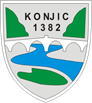 Bosna i HercegovinaFederacija Bosne i HercegovineHercegovačko – neretvanski kantonGrad Konjic GRADONAČELNIK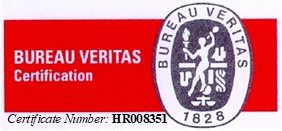 Maršala Tita br.6288400 KonjicBosna i HercegovinaTelefon: +387 (0)36 712 200Fax:       +387 (0)36 729 813E-mail:kabinetgradonacelnika@konjic.baWeb: http://www.konjic.baPB: 07140955ID: 4227204140005